รายงานผลการดำเนินงาน ตัวชี้วัด TR 2 บริการรถรับส่งสาธารณะ Shuttle services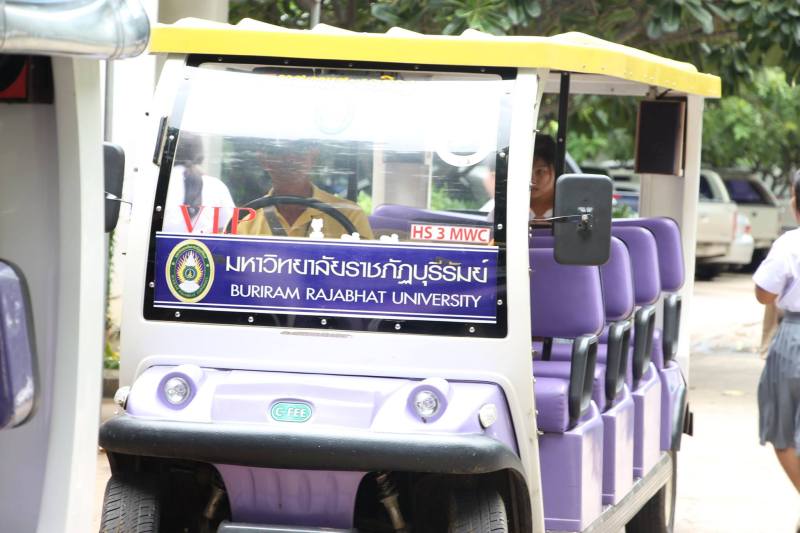 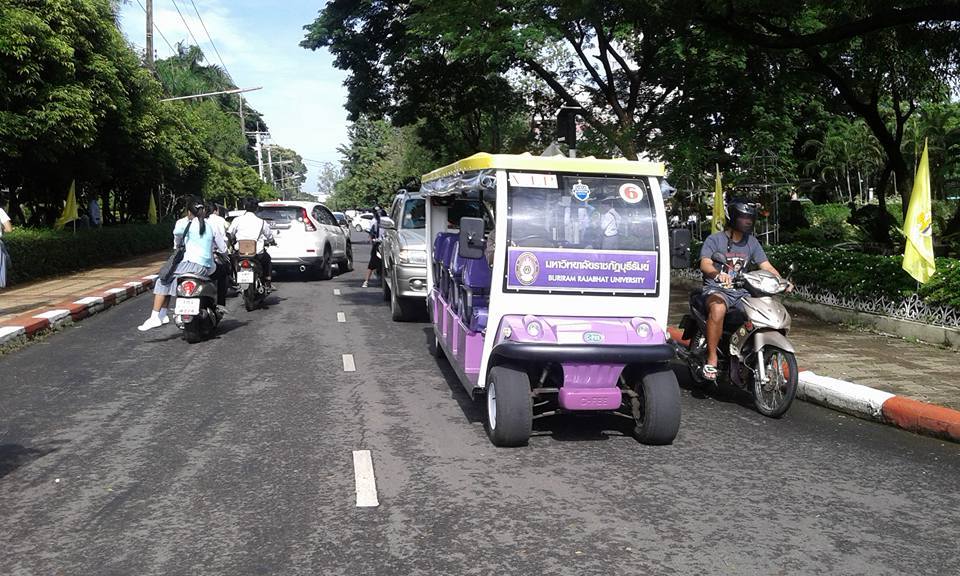 ที่หัวข้อรายละเอียดLink/หลักฐาน1.บริการรถรับส่งสาธารณะ Shuttle servicesมหาวิทยาลัยราชภัฏบุรีรัมย์ได้จัดบริการรถไฟฟ้าเพื่อรับและส่งนักศึกษาและบุคลากรมหาวิทยาลัยราชภัฏบุรีรัมย์ จำนวน 7 คัน ซึ่งให้บริการรับ-ส่ง จำนวน 6 คันและ อีก 1 คัน ใช้สำหรับตรวจสอบความปลอดภัยในมหาวิทยาลัย (รถไฟฟ้าใช้เวลาชาร์จ 8 ชั่วโมงสามารถวิ่งได้ 50 กิโลเมตร)ช่วงเวลาในการให้บริการวันจันทร์-ศุกร์  เวลา  08.00-16.00 น.   จำนวน 6 คันวันเสาร์-อาทิตย์  เวลา 08.00-16.00 น.  จำนวน 3 คัน